 Obec Slovenské Pravno,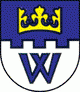  Slovenské Pravno 123, 038 22 Slovenské Pravno                                                                Č. j.:  1064/2023                                                                           V Slov. Pravne 01. 06. 2023Oznámenie o začatí konania vo veci vydania súhlasu na výrub  drevín  rastúcich na  parc. č. C-KN 400/17 v k. ú. Turčianske TepliceV zmysle ustanovenia § 82 ods. 7 zákona č. 543/2002 Z. z. o ochrane prírody a krajiny v znení neskorších predpisov (ďalej len „zákona o ochrane prírody a krajiny") týmto Obec Slovenské Pravno  ako príslušný orgán ochrany prírody oznamuje, že dňa 31. 05. 2023      začalo správne konanie vo veci vydania súhlasu na výrub drevín – 1 ks smrek pichľavý, 1 ks borovica lesná a 1 ks smrekovec opadavý na pozemku parc. č. C-KN 400/17 v k. ú. Turčianske Teplice, ktorý je vo vlastníctve Mesta Turčianske Teplice, ul. Partizánska 413/1, 039 01  Turčianske Teplice.   Uvedeným dňom bolo začaté konanie v predmetnej veci.Občianske združenie,  ktoré podľa § 82 ods.6 zákona formou predbežnej žiadosti písomne požiadalo orgán ochrany prírody o účasť v bližšie nešpecifikovaných správnych konaniach je účastníkom tohto konania, ak podľa § 82 ods.3 zákona písomne alebo elektronicky potvrdí svoj záujem byť účastníkom v tomto správnom konaní. Potvrdenie musí byť doručené na Obecný úrad Slovenské Pravno, 038 22 Slovenské Pravno 123 alebo elektronickou formou na adresu obecslpravno@gaya.sk a to v lehote do 7 dní od zverejnenia tejto informácie.Do podkladov rozhodnutia je možné nahliadnuť pred dňom ústneho pojednávania na Obecnom úrade v Slovenskom Pravne vopred ohlásenom  v úradných hodinách a pri ústnom pojednávaní.Účastníci konania môžu svoje námietky k návrhu uplatniť najneskôr pri tomto konaní.Vyvesené: 01. 06. 2023